CategoriaEspecificaçãoOrçadaAtualizadaEmpenhadaLiquidadaPagaPagaCategoriaEspecificaçãoOrçadaAtualizadaEmpenhadaLiquidadaPagaCategoriaEspecificaçãoOrçadaAtualizadaEmpenhadaLiquidadaPagaCategoriaEspecificaçãoOrçadaAtualizadaEmpenhadaLiquidadaPagaCategoriaEspecificaçãoOrçadaAtualizadaEmpenhadaLiquidadaPagaCategoriaEspecificaçãoOrçadaAtualizadaEmpenhadaLiquidadaPagaCategoriaEspecificaçãoOrçadaAtualizadaEmpenhadaLiquidadaPagaCategoriaEspecificaçãoOrçadaAtualizadaEmpenhadaLiquidadaPagaCategoriaEspecificaçãoOrçadaAtualizadaEmpenhadaLiquidadaPagaCategoriaEspecificaçãoOrçadaAtualizadaEmpenhadaLiquidadaPagaCategoriaEspecificaçãoOrçadaAtualizadaEmpenhadaLiquidadaPagaCategoriaEspecificaçãoOrçadaAtualizadaEmpenhadaLiquidadaPagaCategoriaEspecificaçãoOrçadaAtualizadaEmpenhadaLiquidadaPagaCategoriaEspecificaçãoOrçadaAtualizadaEmpenhadaLiquidadaPagaCategoriaEspecificaçãoOrçadaAtualizadaEmpenhadaLiquidadaPaga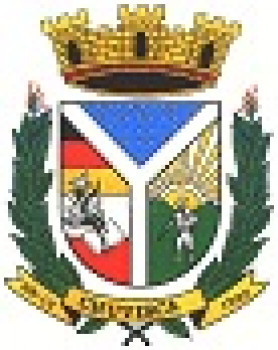 